7 сентября в 17 ч. 30 мин. дети подготовительных групп вместе с воспитателями и родителями отметили День Здоровья весёлыми эстафетами и играми. На игровой площадке встретились команды: «Озорные бельчата» (гр. №8) и «Весёлые зайчата» (гр. №9).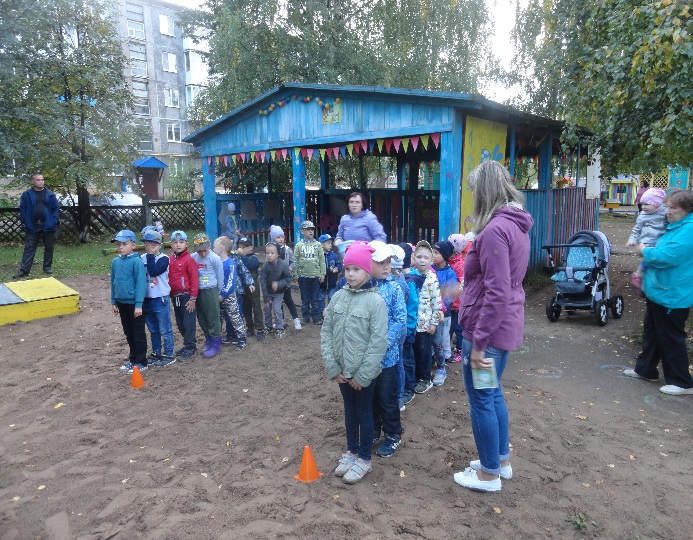 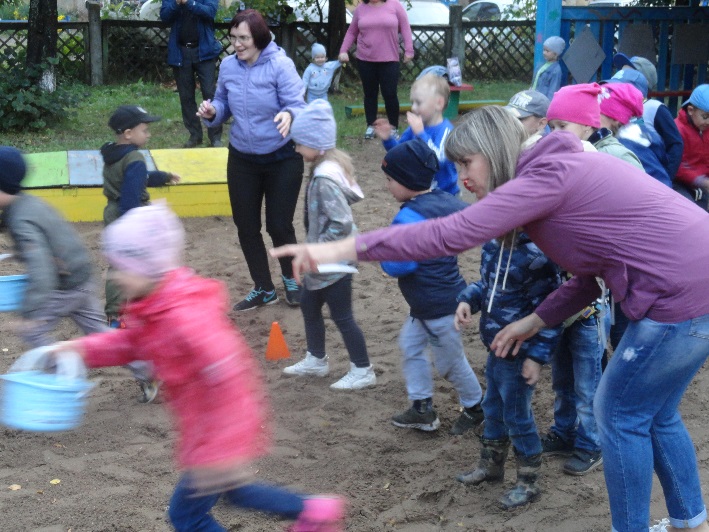 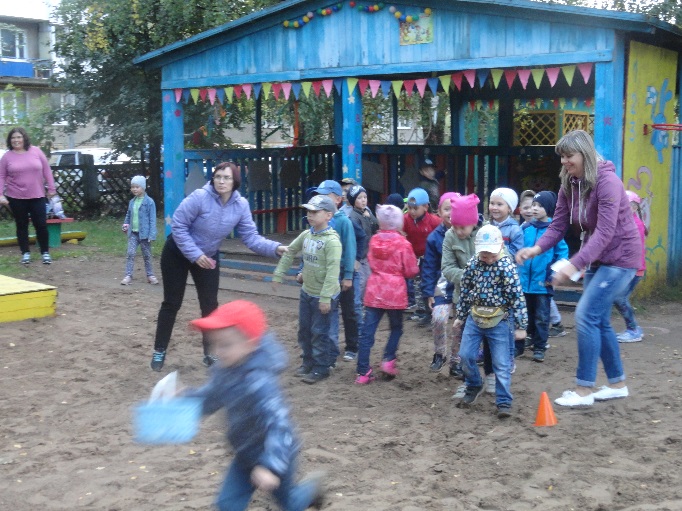 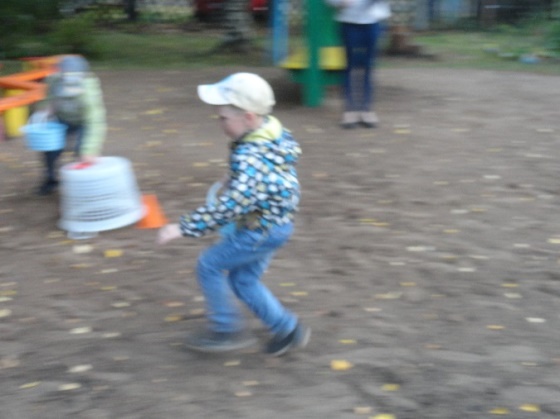 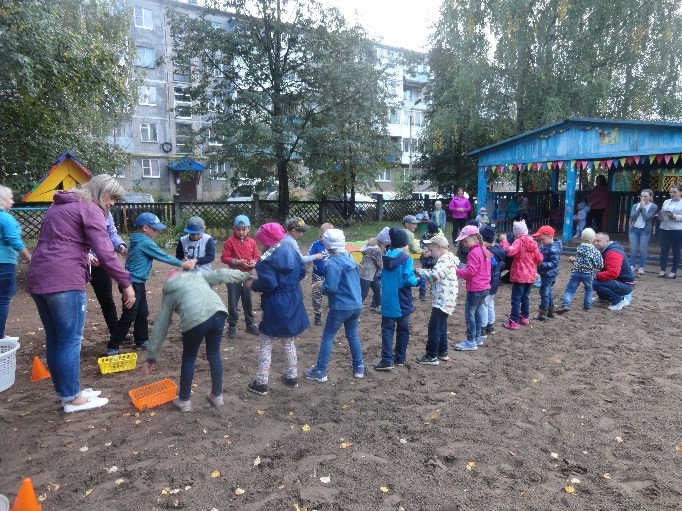 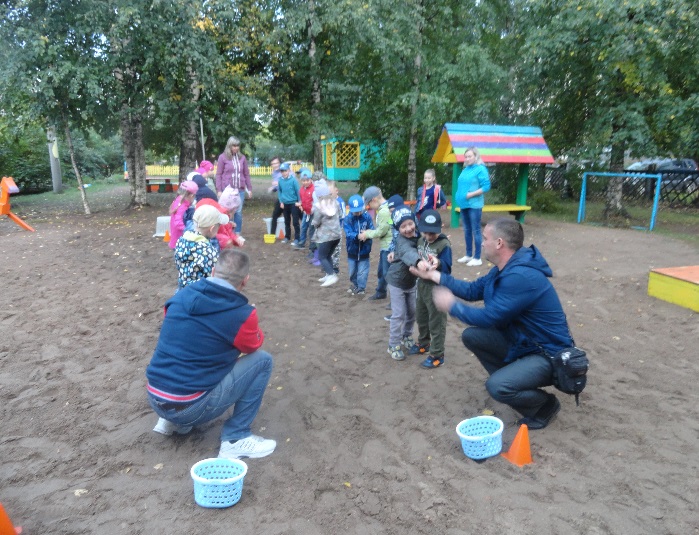 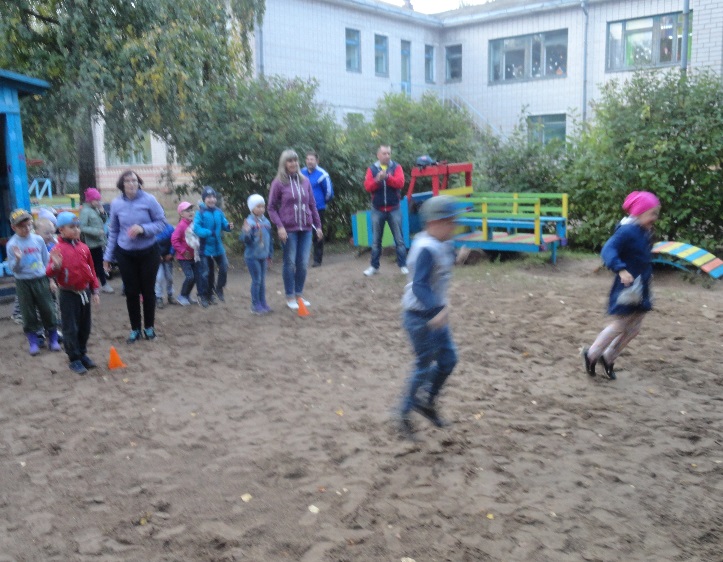 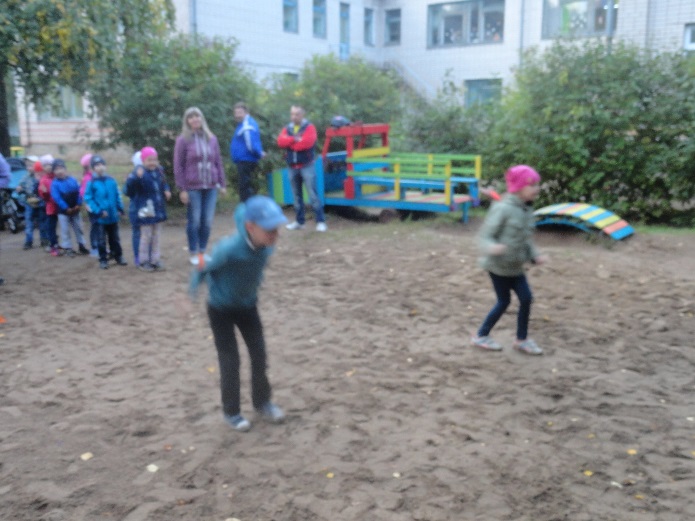 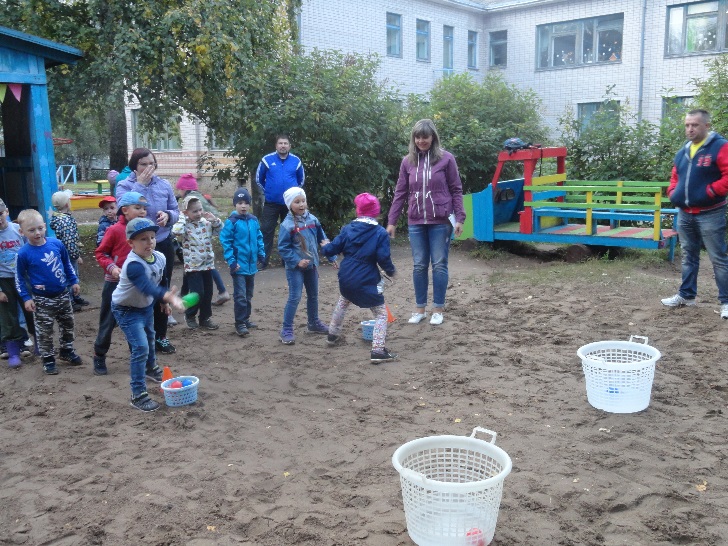 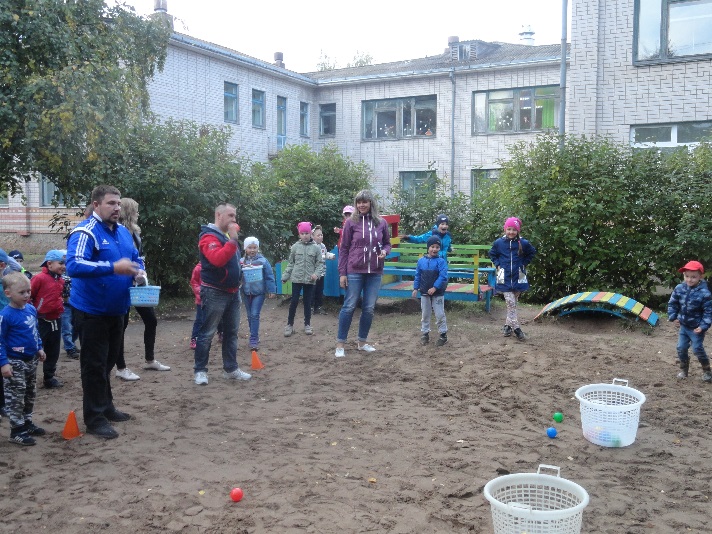 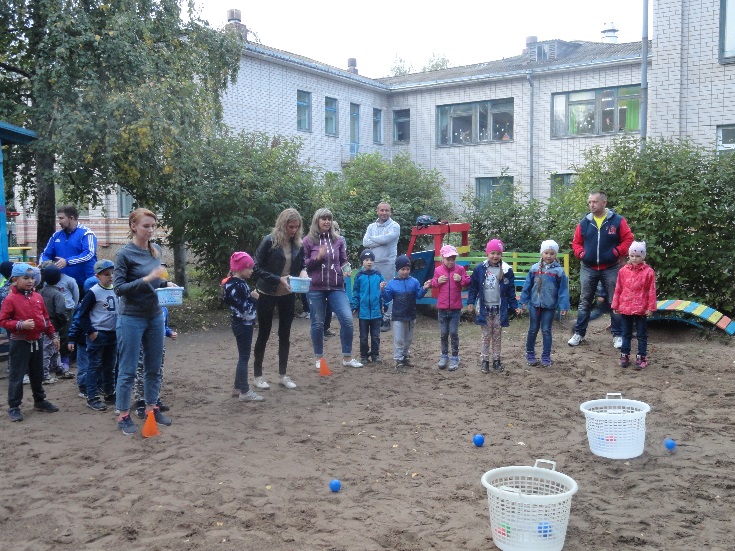 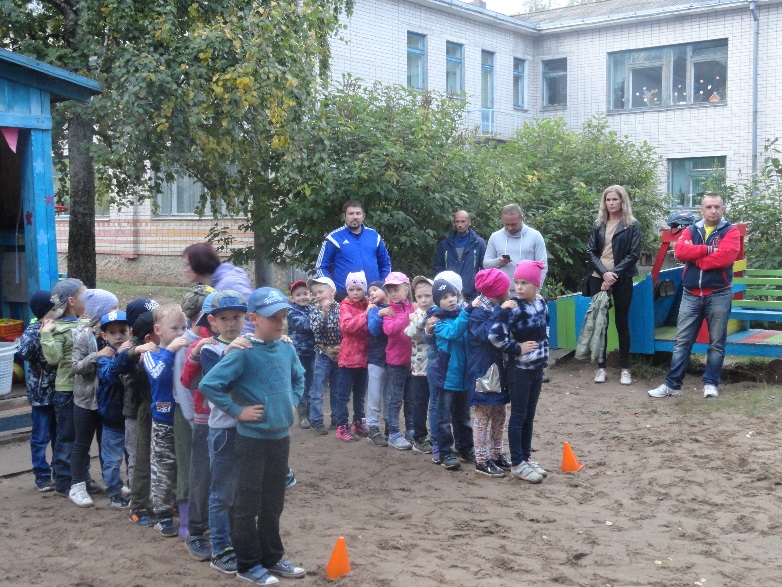 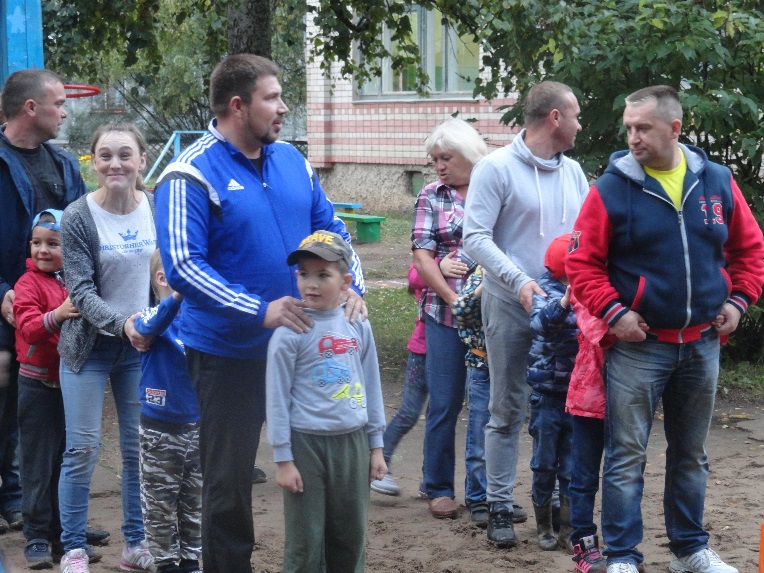 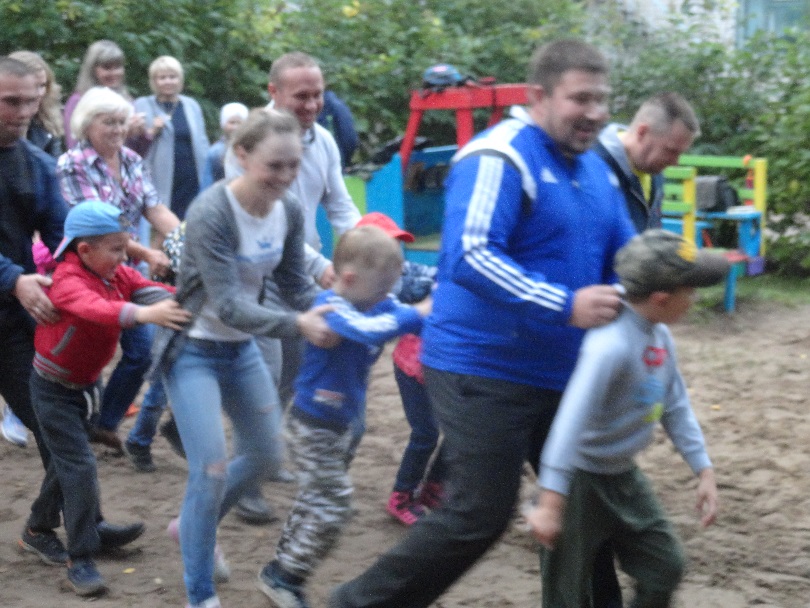 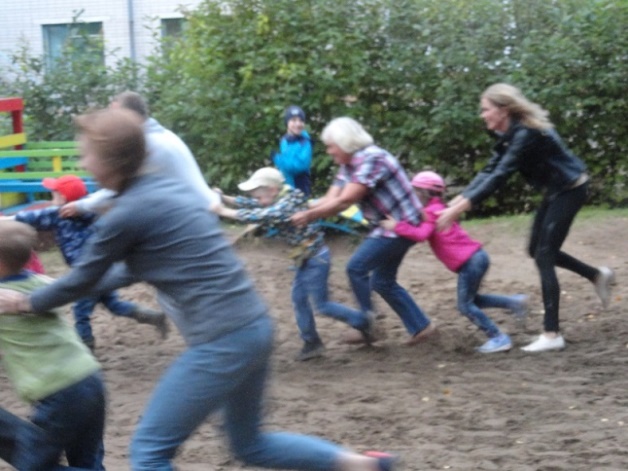 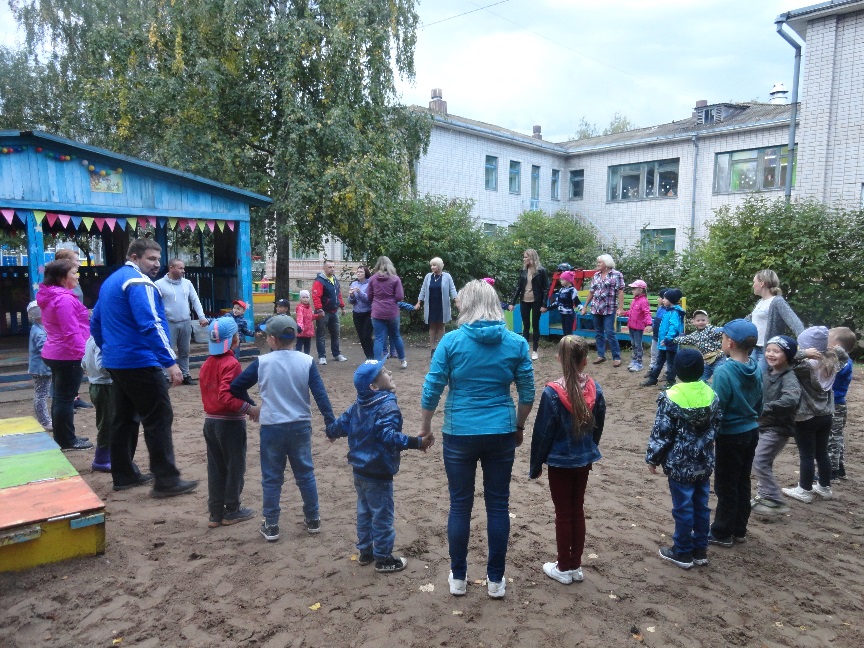 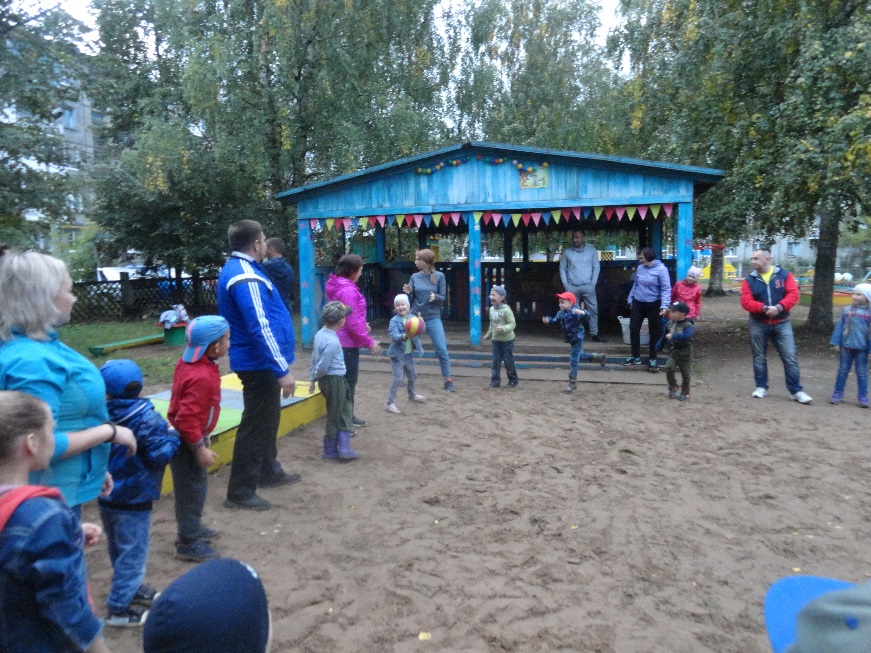 